Фото-отчёт «Танец с зонтиками»В небе тучки набежали,
Но с собой мы зонтик взяли.
Громко бьют о землю капли, -
Не боимся мы ни капли.
Ведь наш зонтик, словно щит,
От грозы нас защитит.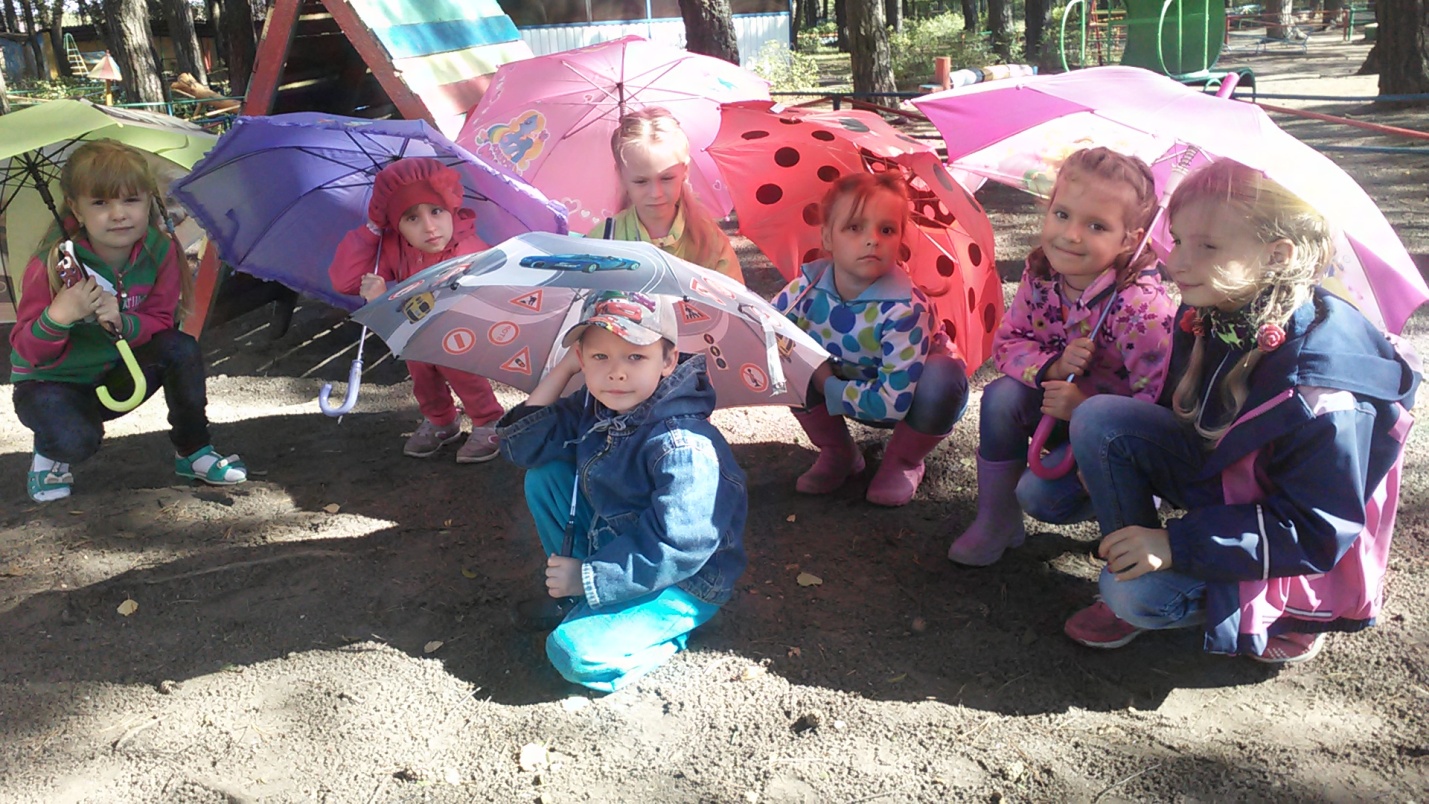 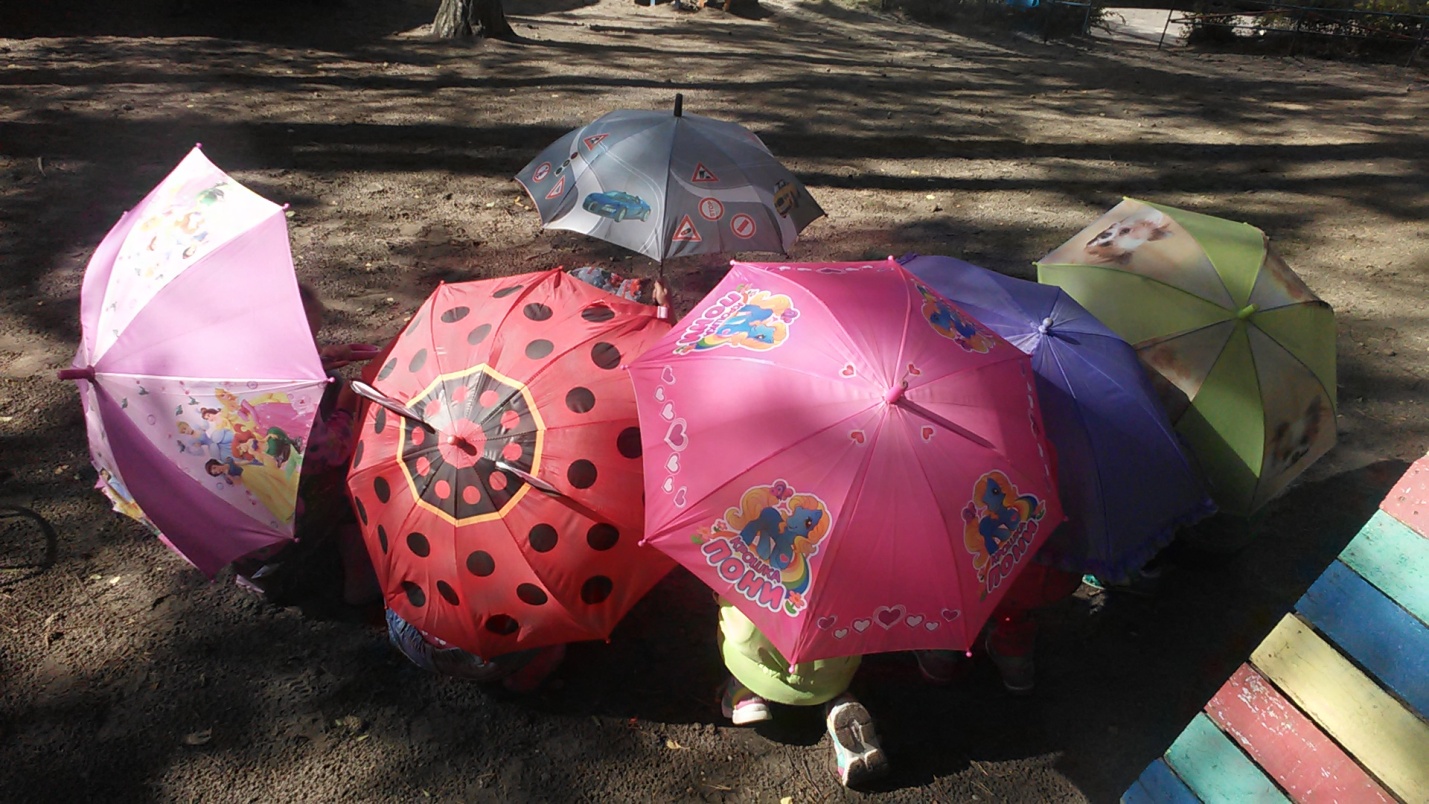 Прохудились в небе тучи - 
Льёт из дырочек вода.
День сегодня очень скучный,
Не идём мы никуда.
Но купил мне зонтик папа,
В треугольниках, цветной.
На меня не будет капать,
Даже дождик проливной.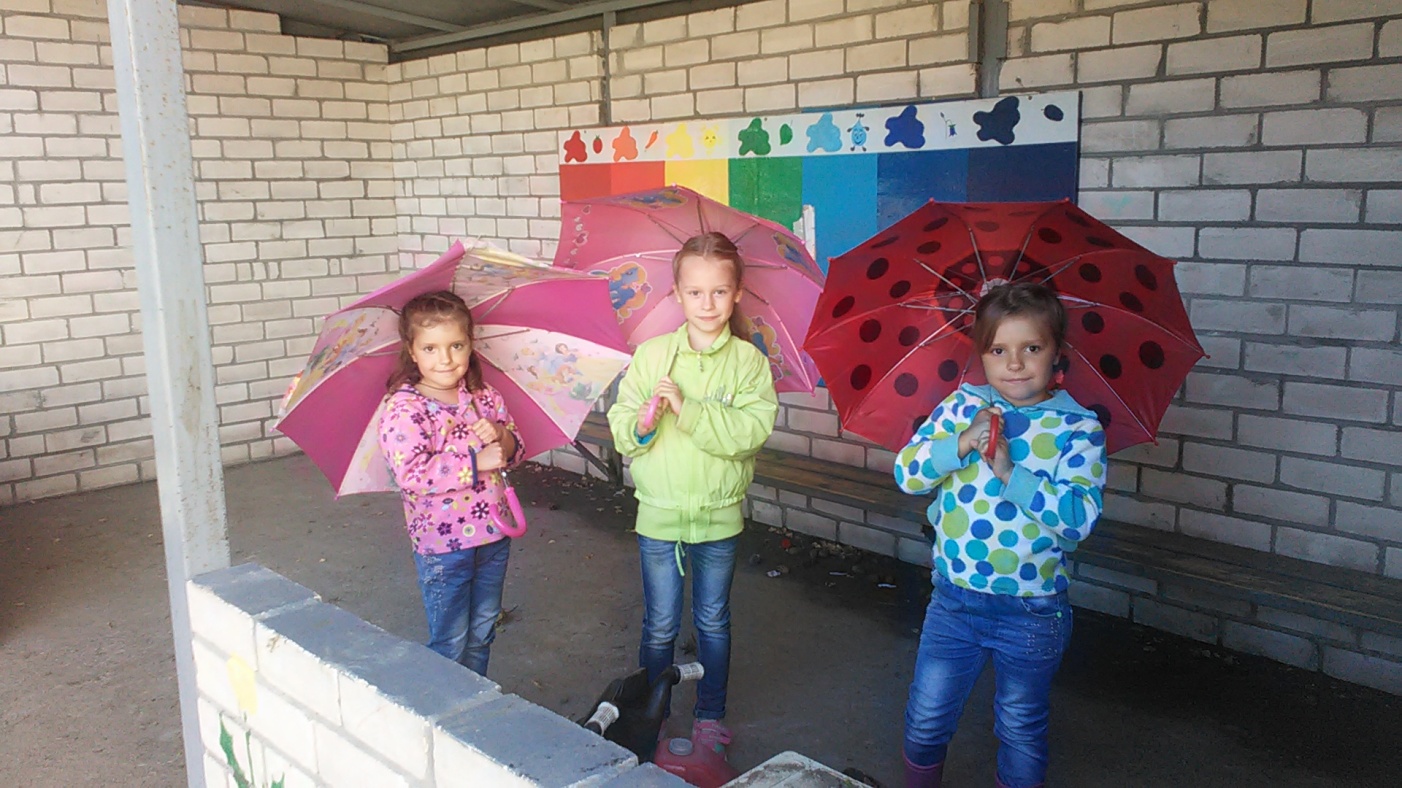 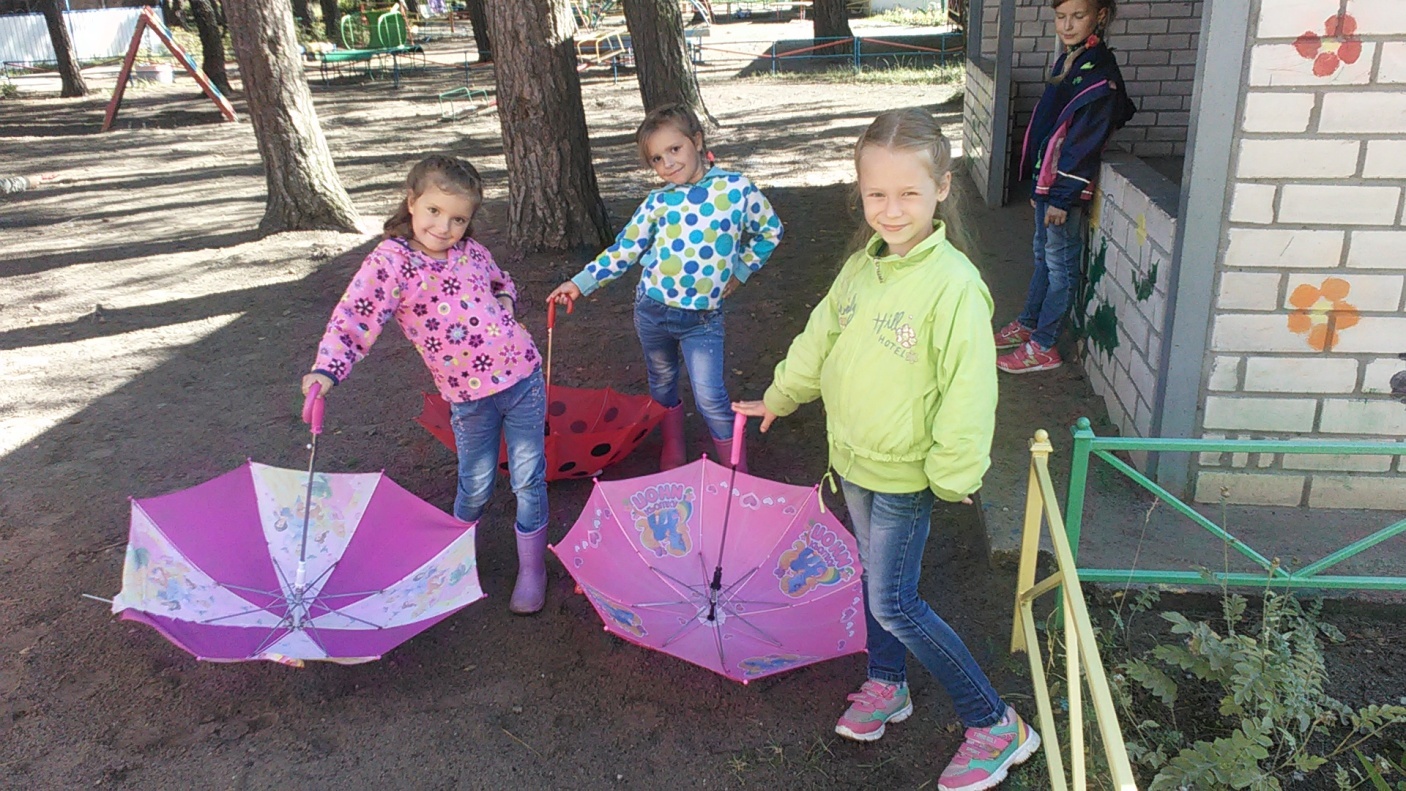 Парашютик надо мною,
Ручку зонтика верчу!
Тучки радугой закрою,
Если только захочу.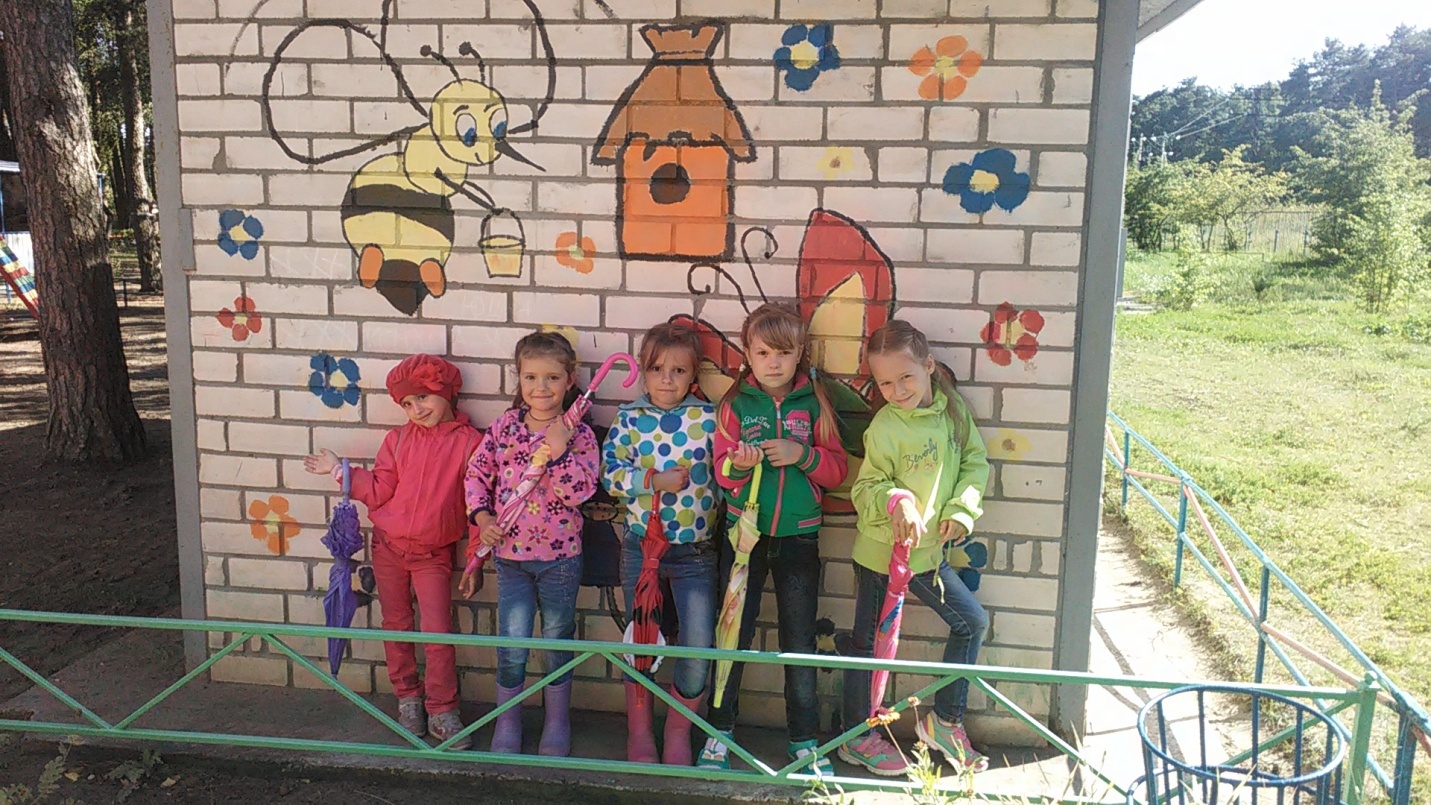 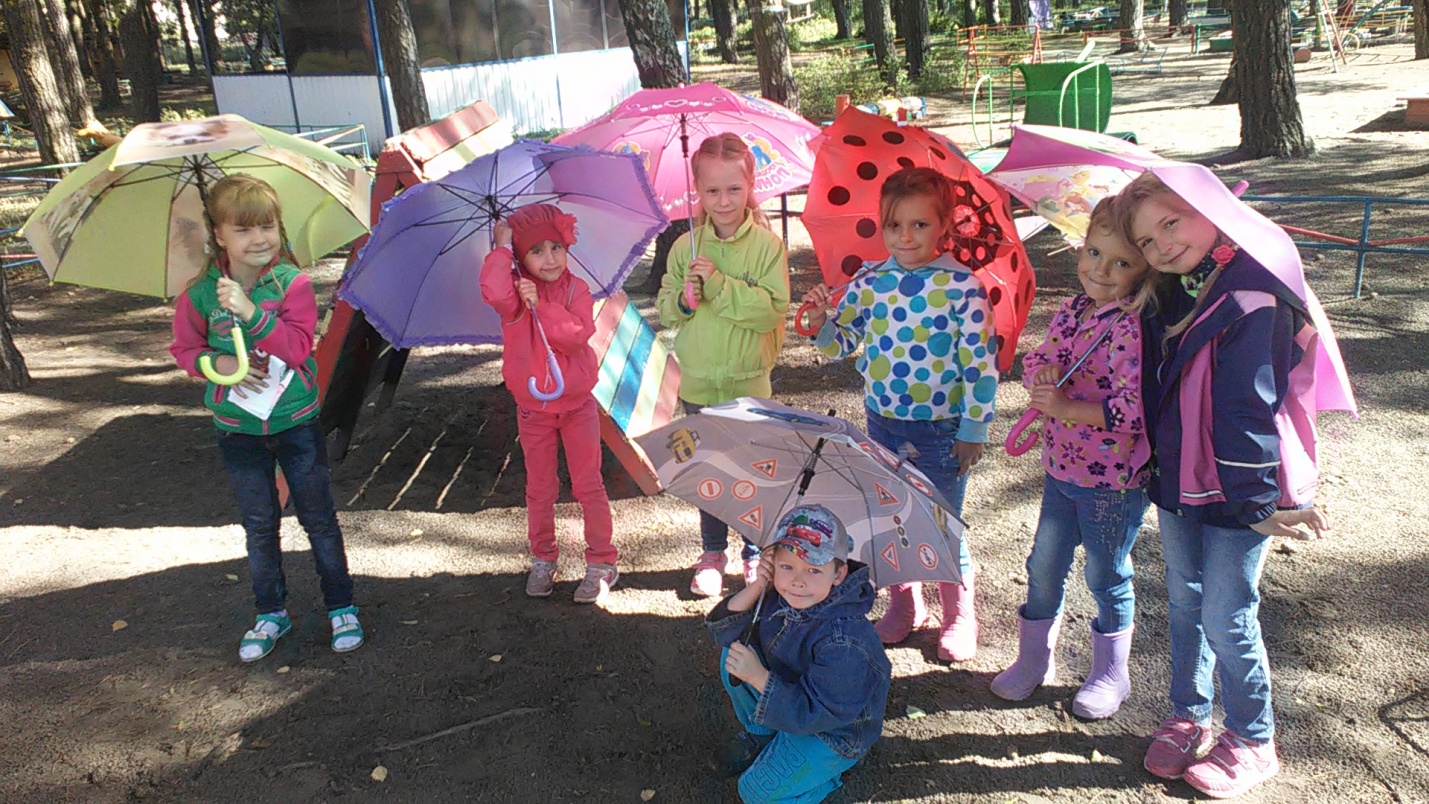 Август 2015год.Подготовительная группа «Одуванчики».Воспитатель: Каменская Любовь Николаевна. 